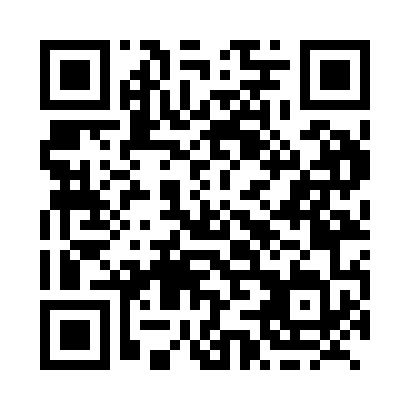 Prayer times for Eastmount, New Brunswick, CanadaMon 1 Jul 2024 - Wed 31 Jul 2024High Latitude Method: Angle Based RulePrayer Calculation Method: Islamic Society of North AmericaAsar Calculation Method: HanafiPrayer times provided by https://www.salahtimes.comDateDayFajrSunriseDhuhrAsrMaghribIsha1Mon3:445:401:286:519:1611:122Tue3:455:411:286:519:1511:123Wed3:465:421:296:519:1511:114Thu3:475:421:296:519:1511:105Fri3:485:431:296:509:1411:106Sat3:495:441:296:509:1411:097Sun3:505:441:296:509:1411:088Mon3:515:451:296:509:1311:079Tue3:525:461:296:509:1311:0610Wed3:545:471:306:509:1211:0511Thu3:555:481:306:499:1111:0412Fri3:565:491:306:499:1111:0313Sat3:585:491:306:499:1011:0114Sun3:595:501:306:489:0911:0015Mon4:015:511:306:489:0910:5916Tue4:025:521:306:489:0810:5717Wed4:045:531:306:479:0710:5618Thu4:055:541:306:479:0610:5519Fri4:075:551:316:469:0510:5320Sat4:095:561:316:469:0410:5221Sun4:105:571:316:459:0410:5022Mon4:125:581:316:459:0310:4923Tue4:145:591:316:449:0210:4724Wed4:156:001:316:449:0010:4525Thu4:176:011:316:438:5910:4426Fri4:196:031:316:428:5810:4227Sat4:206:041:316:428:5710:4028Sun4:226:051:316:418:5610:3829Mon4:246:061:316:408:5510:3730Tue4:256:071:316:408:5410:3531Wed4:276:081:306:398:5210:33